Department Of Computer Science & Engineering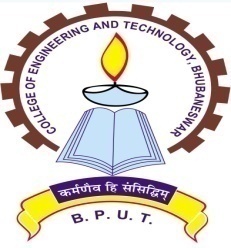 College of Engineering And TechnologyPO :Mahalaxmivihar, Bhubaneswar-751029Technocampus, Ghatikia,Letter No.40/CSE/18	Date:-29.01.2018Quotation Call Notice        Sealed quotations are invited from registered Firms/ Contractors/ Agencies having valid GSTIN, PAN for supply and installation with Casing & Capping & Work of 5 Amp Socket, 5 Amp Switch, Gang Box, 2.5 Amp Cable, 1Amp Cable for Computing Lab of Mathematics & Humanities Department inside the campus of College of Engineering and Technology, Techno campus, Ghatikia, Mahalaxmivihar, Bhubaneswar as per the specifications given below.                             The intenders are required to submit the offer enclosing GSTIN, PAN along with their quotations. The registered Firms/ Contractors/ Agenciesshould write quotations for “Supply & Installation of5 Amp Socket, 5 Amp Switch, Gang Box, 2.5 Amp Cable, 1Amp Cable for Computing Lab of Mathematics& Humanities Department” in bold letters on covered envelops. The intenders should quote Unit Price,Installation charges, GST or any other taxes mentioning the same separately. The work will be allotted on turn-key basis. 	       The last date submission of quotations is 12.02.2018 up to 4.00 PM addressing to the Principal, College of Engineering and Technology, Techno Campus, P.O. Mahalaxmivihar, Bhubaneswar- 751029 by Speed post/Registered post only. No hand delivery is accepted. The authority will not responsible for any postal delay. The quotations will not be received after scheduled date and time.   The authority reserves the right to reject any or all quotations without assigning any reason thereof.     		    -Sd/-			HOD, CSESl. No.Name of the itemQuantity(A)Unit Price(B)GST(C)Total Amount(D=A X B + C)Installationwith Casing & Capping& workcharges Lump/Sump(E)15 Amp Socket(ISO-9001:2008 &CE, Certified)84Nos.25 Amp Switch(ISO-9001:2008 &CE, Certified)84Nos.3Gang Box(ISO-9001:2008 &CE, Certified)42Nos.42.5 Amp Cable(ISO-9001:2008 &CE, Certified)240mtr51Amp Cable(ISO-9001:2008 &CE, Certified)240mtr